IZDELEK: Osnovni geometrijski pojmi in konstruiranje likov1. Konstruiraj kot 75° in nariši njegovo simetralo.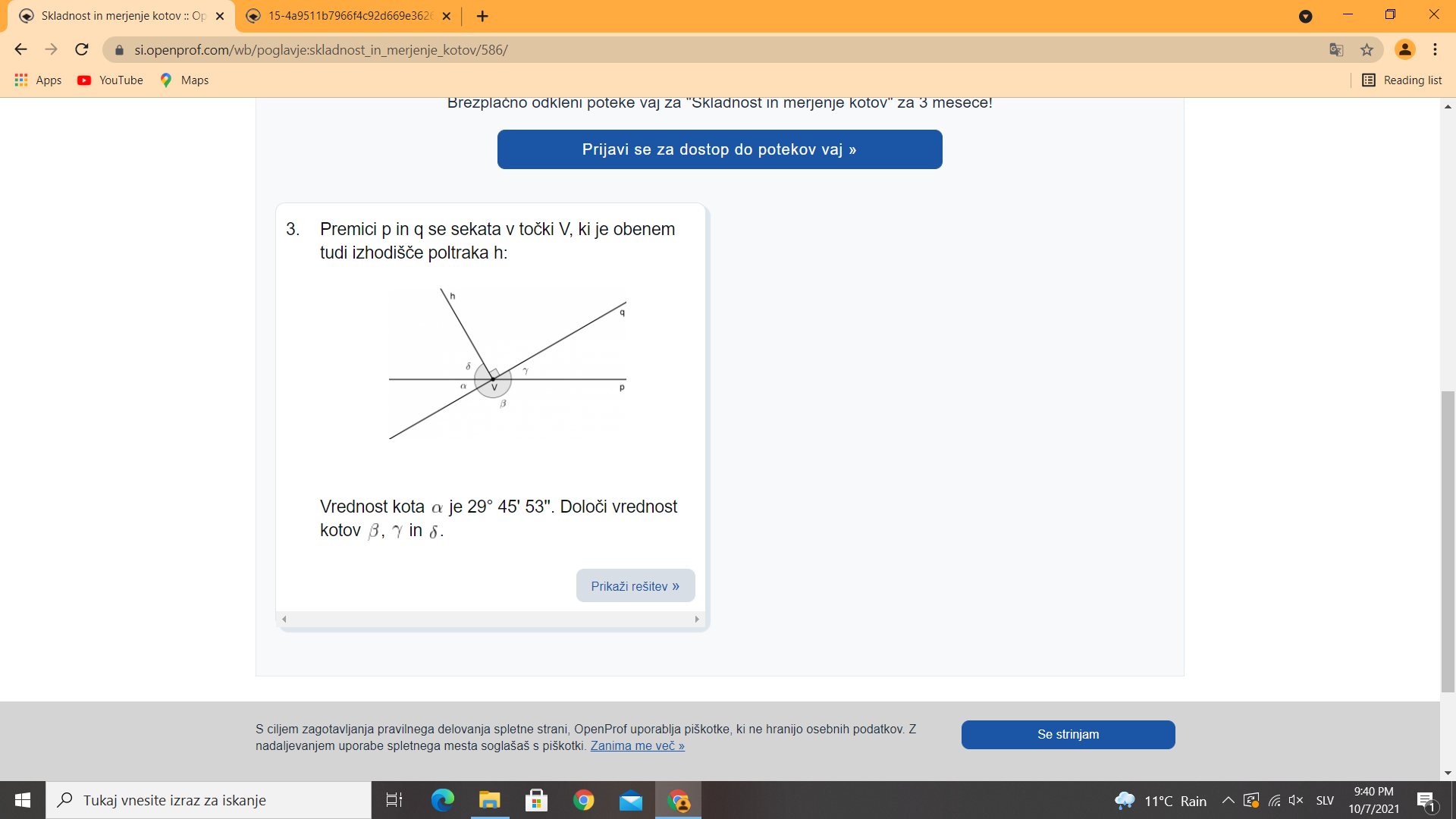 2. Premici p in q se sekata v točki V, ki je obenem tudi       Izhodišče poltraka h. Vrednost kota  je      .  Izračunaj vrednosti kotov  in .3. Obodni kot je za  manjši od središčnega kota     nad istim lokom. Izračunaj ju.  4. Kateri večkotnik ima 6 – krat več diagonal kot stranic? (Postopek reševanja je obvezen.)                                       5. Konstruiraj:      a) paralelogram ABCD s podatki ,      b) trikotnik ABC s podatki  ter mu očrtaj krožnico,      c) trapez ABCD s podatki  6. V GeoGebri konstruiraj trikotnik s podatki   s pomočjo ukazov.     Sliko shrani in oddaj v spletni učilnici.7. Želvini načrti 2:https://pisek.acm.si/contents/4907-319805995281415931-146393949319149838-680361037148430359-1896762783199128641/      Rešitev shrani in oddaj v spletni učilnici.*8. Pišek – dodatno:Želvini načrti 3,4: https://pisek.acm.si/contents/4907-319805995281415931-146393949319149838-680361037148430359-1896762783199128641/ Pravilen večkotnik: https://pisek.acm.si/contents/4907-319805995281415931-146393949319149838-680361037148430359-234094264279382395/